Local Television News Salaries Rose by 2.7% in 2017The latest RTDNA/Hofstra University Annual Survey found that local television news salaries rose by 2.7% in 2017. That's less than the last two years. Salaries were up 4% a year ago and 4.8% in 2015. It was a good year for salaries in that almost two-thirds of newsroom salaries (65%) went up and just 10% dropped, with 25% staying the same.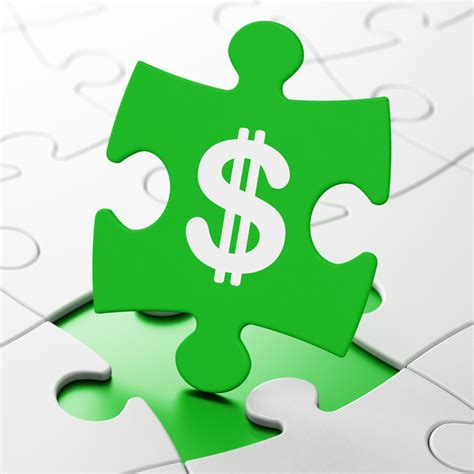 RTDNA 5.8.17https://rtdna.org/article/rtdna_research_salary_survey?utm_source=subscribers&utm_medium=email&utm_campaign=np&_zs=3LCEW&_zl=vmxF1#TVSalImage credit:http://clipart-library.com/img/1911881.jpg